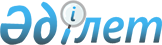 Шахтинск қалалық мәслихатының 2012 жылғы 11 желтоқсандағы XIV сессиясының "2013-2015 жылдарға арналған қалалық бюджет туралы" № 895/14 шешіміне өзгерістер енгізу туралы
					
			Мерзімі біткен
			
			
		
					Қарағанды облысы Шахтинск қалалық мәслихатының V шақырылған XХІІ сессиясының 2013 жылғы 15 қарашадағы № 973/22 шешімі. Қарағанды облысының Әділет департаментінде 2013 жылғы 25 қарашада № 2419 болып тіркелді. Мерзімі өткендіктен қолданыс тоқтатылды
      Қазақстан Республикасының 2008 жылғы 4 желтоқсандағы Бюджет кодексіне, Қазақстан Республикасының 2001 жылғы 23 қаңтардағы "Қазақстан Республикасындағы жергілікті мемлекеттік басқару және өзін-өзі басқару туралы" Заңына сәйкес қалалық мәслихат ШЕШІМ ЕТТІ:
      1. Шахтинск қалалық мәслихатының 2012 жылғы 11 желтоқсандағы № 895/14 XIV сессиясының "2013-2015 жылдарға арналған қалалық бюджет туралы" шешіміне (нормативтік құқықтық актілерді мемлекеттік тіркеу Тізілімінде № 2064 тіркелген, 2013 жылғы 18 қаңтардағы № 2 "Шахтинский вестник" газетінде жарияланған), оған Шахтинск қалалық мәслихатының 2013 жылғы 22 ақпандағы № 901/15 XV сессиясының "Шахтинск қалалық мәслихатының 2012 жылғы 11 желтоқсандағы XIV сессиясының "2013-2015 жылдарға арналған қалалық бюджет туралы" № 895/14 шешіміне өзгерістер енгізу туралы" шешімімен өзгерістер енгізілген (нормативтік құқықтық актілерді мемлекеттік тіркеу Тізілімінде № 2191 тіркелген, 2013 жылғы 15 наурыздағы № 10 "Шахтинский вестник" газетінде жарияланған), Шахтинск қалалық мәслихатының 2013 жылғы 3 сәуірдегі № 913/17 XVII сессиясының "Шахтинск қалалық мәслихатының 2012 жылғы 11 желтоқсандағы XIV сессиясының "2013-2015 жылдарға арналған қалалық бюджет туралы" № 895/14 шешіміне өзгерістер енгізу туралы" шешімімен өзгерістер енгізілген (нормативтік құқықтық актілерді мемлекеттік тіркеу Тізілімінде № 2292 тіркелген, 2013 жылғы 26 cәуірдегі № 16 "Шахтинский вестник" газетінде жарияланған), Шахтинск қалалық мәслихатының 2013 жылғы 5 шілдедегі № 935/19 XIХ сессиясының "Шахтинск қалалық мәслихатының 2012 жылғы 11 желтоқсандағы XIV сессиясының "2013-2015 жылдарға арналған қалалық бюджет туралы" № 895/14 шешіміне өзгерістер енгізу туралы" шешімімен өзгерістер енгізілген (нормативтік құқықтық актілерді мемлекеттік тіркеу Тізілімінде № 2363 тіркелген, 2013 жылғы 2 тамыздағы № 30 "Шахтинский вестник" газетінде жарияланған), Шахтинск қалалық мәслихатының 2013 жылғы 1 қазандағы № 961/21 XХI сессиясының "Шахтинск қалалық мәслихатының 2012 жылғы 11 желтоқсандағы XIV сессиясының "2013-2015 жылдарға арналған қалалық бюджет туралы" № 895/14 шешіміне өзгерістер енгізу туралы" шешімімен өзгерістер енгізілген (нормативтік құқықтық актілерді мемлекеттік тіркеу Тізілімінде № 2390 тіркелген, 2013 жылғы 18 қазандағы № 41 "Шахтинский вестник" газетінде жарияланған) шешіміне келесі өзгерістер енгізілсін:
      1) 1 тармақтағы:
      1) тармақшадағы:
      "4 646 142" сандары "5 030 420" деген сандарға ауыстырылсын;
      "3 778 164" сандары "4 162 442" деген сандарға ауыстырылсын;
      2) тармақшадағы:
      "4 689 709" сандары "5 073 987" деген санға ауыстырылсын;
      2) көрсетілген шешімге 1, 4, 5 қосымшалары осы шешімге 1, 2, 3 қосымшаларға сәйкес жаңа редакцияда мазмұндалсын.
      2. Осы шешім 2013 жылдың 1 қаңтарынан бастап қолданысқа енеді.
      2013 жылғы 15 қараша 2013 жылға арналған қалалық бюджет 2013 жылға арналған облыстық бюджеттен берiлетiн нысаналы трансферттер және бюджеттік кредиттер 2013 жылға арналған қалалық бюджеттік бағдарламалар әкімшілеріне нысаналы трансферттер және бюджеттік кредиттер
					© 2012. Қазақстан Республикасы Әділет министрлігінің «Қазақстан Республикасының Заңнама және құқықтық ақпарат институты» ШЖҚ РМК
				
Сессия төрайымы
М. Муратбекова
Қалалық мәслихат хатшысы
Ә. Сатова
КЕЛІСІЛДІ
"Шахтинск қаласының экономика
және бюджеттiк жоспарлау бөлiмi"
мемлекеттiк мекемесі басшысының
міндетін атқарушы
С. ЕсебаеваҚалалық мәслихаттың
2013 жылғы 15 қарашадағы
XXII сессиясының № 973/22 шешіміне
1 қосымша
Қалалық мәслихаттың
2012 жылғы 11 желтоқсандағы
XIV сессиясының № 895/14 шешіміне
1 қосымша
Санаты
Санаты
Санаты
Санаты
Сомасы (мың теңге)
Сыныбы
Сыныбы
Сыныбы
Сомасы (мың теңге)
Iшкi сыныбы
Iшкi сыныбы
Сомасы (мың теңге)
Атауы
Сомасы (мың теңге)
1
2
3
4
5
I. КІРІСТЕР
5030420
1
Салықтық түсімдер
813696
01
Табыс салығы
202153
2
Жеке табыс салығы
202153
03
Әлеуметтiк салық
108987
1
Әлеуметтік салық
108987
04
Меншiкке салынатын салықтар
438622
1
Мүлiкке салынатын салықтар
12580
3
Жер салығы
342632
4
Көлiк құралдарына салынатын салық
83371
5
Бірыңғай жер салығы
39
05
Тауарларға, жұмыстарға және қызметтерге салынатын iшкi салықтар
50054
2
Акциздер
2550
3
Табиғи және басқа да ресурстарды пайдаланғаны үшiн түсетiн түсiмдер
33592
4
Кәсiпкерлiк және кәсiби қызметтi жүргiзгенi үшiн алынатын алымдар
13112
5
Ойын бизнесіне салық
800
07
Басқа да салықтар
9
1
Басқа да салықтар
9
08
Заңдық мәнді іс-әрекеттерді жасағаны және (немесе) оған уәкілеттігі бар мемлекеттік органдар немесе лауазымды адамдар құжаттар бергені үшін алынатын міндетті төлемдер
13871
1
Мемлекеттік баж
13871
2
Салықтық емес түсiмдер
15270
01
Мемлекеттік меншіктен түсетін кірістер
9518
1
Мемлекеттік кәсіпорындардың таза кірісі бөлігінің түсімдері
256
5
Мемлекет меншігіндегі мүлікті жалға беруден түсетін кірістер
9262
02
Мемлекеттік бюджеттен қаржыландырылатын мемлекеттік мекемелердің тауарларды (жұмыстарды, қызметтерді) өткізуінен түсетін түсімдер
17
1
Мемлекеттік бюджеттен қаржыландырылатын мемлекеттік мекемелердің тауарларды (жұмыстарды, қызметтерді) өткізуінен түсетін түсімдер
17
06
Басқа да салықтық емес түсiмдер
5735
1
Басқа да салықтық емес түсiмдер
5735
3
Негізгі капиталды сатудан түсетін түсімдер
39012
01
Мемлекеттік мекемелерге бекітілген мемлекеттік мүлікті сату
3964
1
Мемлекеттік мекемелерге бекітілген мемлекеттік мүлікті сату
3964
03
Жердi және материалдық емес активтердi сату
35048
1
Жерді сату
33680
2
Материалдық емес активтердi сату
1368
4
Трансферттердің түсімдері
4162442
02
Мемлекеттiк басқарудың жоғары тұрған органдарынан түсетiн трансферттер
4162442
2
Облыстық бюджеттен түсетiн трансферттер
4162442
Функционалдық топ
Функционалдық топ
Функционалдық топ
Функционалдық топ
Функционалдық топ
Функционалдық топ
Сомасы (мың теңге)
Кіші функция
Кіші функция
Кіші функция
Кіші функция
Кіші функция
Сомасы (мың теңге)
Бюджеттік бағдарламалардың әкiмшiсi
Бюджеттік бағдарламалардың әкiмшiсi
Бюджеттік бағдарламалардың әкiмшiсi
Бюджеттік бағдарламалардың әкiмшiсi
Сомасы (мың теңге)
Бағдарлама
Бағдарлама
Бағдарлама
Сомасы (мың теңге)
Кіші бағдарлама
Кіші бағдарлама
Сомасы (мың теңге)
Атауы
Сомасы (мың теңге)
II. ШЫҒЫСТАР
5073987
01
Жалпы сипаттағы мемлекеттiк қызметтер
206681
1
Мемлекеттiк басқарудың жалпы функцияларын орындайтын өкiлдi, атқарушы және басқа органдар 
163288
112
Аудан (облыстық маңызы бар қала) мәслихатының аппараты
21150
001
Аудан (облыстық маңызы бар қала) мәслихатының қызметін қамтамасыз ету жөніндегі қызметтер
15971
003
Мемлекеттік органның күрделі шығыстары
5179
122
Аудан (облыстық маңызы бар қала) әкімінің аппараты
82845
001
Аудан (облыстық маңызы бар қала) әкімінің қызметін қамтамасыз ету жөніндегі қызметтер
76491
003
Мемлекеттік органның күрделі шығыстары
6050
009
Ведомстволық бағыныстағы мемлекеттік мекемелерінің және ұйымдарының күрделі шығыстары
304
123
Қаладағы аудан, аудандық маңызы бар қала, кент, ауыл, ауылдық округ әкімінің аппараты
59293
001
Қаладағы аудан, аудандық маңызы бар қала, кент, ауыл, ауылдық округ әкімінің қызметін қамтамасыз ету жөніндегі қызметтер
56839
022
Мемлекеттік органның күрделі шығыстары
2454
2
Қаржылық қызмет
18925
452
Ауданның (облыстық маңызы бар қаланың) қаржы бөлімі
18925
001
Ауданның (облыстық маңызы бар қаланың) бюджеттің орындау және ауданның (облыстық маңызы бар қаланың) коммуналдық меншігін басқару саласындағы мемлекеттік саясатты іске асыру жөніндегі қызметтер
16545
003
Салық салу мақсатында мүлікті бағалауды жүргізу
1569
010
Жекешелендіру, коммуналдық меншікті басқару, жекешелендіруден кейінгі қызмет және осыған байланысты дауларды реттеу
131
011
Коммуналдық меншікке түскен мүлікті есепке алу, сақтау, бағалау және сату
565
018
Мемлекеттік органның күрделі шығыстары
115
5
Жоспарлау және статистикалық қызмет
24468
453
Ауданның (облыстық маңызы бар қаланың) экономика және бюджеттік жоспарлау бөлімі
24468
001
Экономикалық саясатты, мемлекеттік жоспарлау жүйесін қалыптастыру және дамыту және ауданды (облыстық маңызы бар қаланы) басқару саласындағы мемлекеттік саясатты іске асыру жөніндегі қызметтер
20355
004
Мемлекеттік органның күрделі шығыстары
3730
061
Заңды тұлғалардың жарғылық капиталына мемлекеттiң қатысуы арқылы iске асырылуы жоспарланатын бюджеттiк инвестициялардың, бюджеттiк инвестициялық жобаның техникалық-экономикалық негiздемесiне экономикалық сараптамасы
383
02
Қорғаныс
4823
1
Әскери мұқтаждар
4298
122
Аудан (облыстық маңызы бар қала) әкімінің аппараты
4298
005
Жалпыға бірдей әскери міндетті атқару шеңберіндегі іс-шаралар
4298
2
Төтенше жағдайлар жөніндегі жұмыстарды ұйымдастыру
525
122
Аудан (облыстық маңызы бар қала) әкімінің аппараты
525
006
Аудан (облыстық маңызы бар қала) ауқымындағы төтенше жағдайлардың алдын алу және оларды жою
100
007
Аудандық (қалалық) ауқымдағы дала өрттерінің, сондай-ақ мемлекеттік өртке қарсы қызмет органдары құрылмаған елді мекендерде өрттердің алдын алу және оларды сөндіру жөніндегі іс-шаралар
425
03
Қоғамдық тәртіп, қауіпсіздік, құқықтық, сот, қылмыстық - атқару қызметі
11798
9
Қоғамдық тәртіп және қауіпсіздік саласындағы басқа да қызметтер
11798
458
Ауданның (облыстық маңызы бар қаланың) тұрғын үй- коммуналдық шаруашылығы, жолаушылар көлігі және автомобиль жолдары бөлімі
11798
021
Елді мекендерде жол жүрісі қауіпсіздігін қамтамасыз ету
11798
04
Бiлiм беру
1831159
1
Мектепке дейiнгi тәрбие және оқыту
387372
471
Ауданның (облыстық маңызы бар қаланың) білім, дене шынықтыру және спорт бөлімі
387372
003
Мектепке дейінгі тәрбие ұйымдарының қызметін қамтамасыз ету
25165
040
Мектепке дейінгі білім беру ұйымдарында мемлекеттік білім беру тапсырысын іске асыруға
362207
2
Бастауыш, негізгі орта және жалпы орта білім беру
1270454
471
Ауданның (облыстық маңызы бар қаланың) білім, дене шынықтыру және спорт бөлімі
1270454
004
Жалпы білім беру
1142095
005
Балалар мен жеткiншектерге қосымша бiлiм беру
128359
4
Техникалық және кәсіптік, орта білімнен кейінгі білім беру
21795
471
Ауданның (облыстық маңызы бар қаланың) білім, дене шынықтыру және спорт бөлімі
21795
007
Кәсіптік оқытуды ұйымдастыру
21795
9
Бiлiм беру саласындағы өзге де қызметтер
151538
471
Ауданның (облыстық маңызы бар қаланың) білім, дене шынықтыру және спорт бөлімі
141421
009
Ауданның (облыстық маңызы бар қаланың) мемлекеттiк бiлiм беру мекемелер үшiн оқулықтар мен оқу-әдістемелік кешендерді сатып алу және жеткізу
20696
010
Аудандық (қалалық) ауқымдағы мектеп олимпиадаларын және мектептен тыс іс-шараларды өткiзу
480
020
Жетім баланы (жетім балаларды) және ата-аналарының қамқорынсыз қалған баланы (балаларды) күтіп-ұстауға асыраушыларына ай сайынғы ақшалай қаражат төлемдері
38700
023
Үйде оқытылатын мүгедек балаларды жабдықпен, бағдарламалық қамтыммен қамтамасыз ету
115
067
Ведомстволық бағыныстағы мемлекеттік мекемелерінің және ұйымдарының күрделі шығыстары
81430
472
Ауданның (облыстық маңызы бар қаланың) құрылыс,сәулет және қала құрылысы бөлімі
10117
037
Білім беру объектілерін салу және реконструкциялау
10117
05
Денсаулық сақтау
1
2
Халықтың денсаулығын қорғау
1
471
Ауданның (облыстық маңызы бар қаланың) білім, дене шынықтыру және спорт бөлімі
1
024
Қазақстан Республикасы Денсаулық сақтау саласын дамытудың 2011-2015 жылдарға арналған "Саламатты Қазақстан" мемлекеттік бағдарламасы шеңберінде іс-шаралар өткізу
1
06
Әлеуметтiк көмек және әлеуметтiк қамсыздандыру
193806
2
Әлеуметтiк көмек
153339
451
Ауданның (облыстық маңызы бар қаланың) жұмыспен қамту және әлеуметтік бағдарламалар бөлімі
149997
002
Еңбекпен қамту бағдарламасы
13189
005
Мемлекеттік атаулы әлеуметтік көмек
2700
006
Тұрғын үй көмегі
3000
007
Жергілікті өкілетті органдардың шешімі бойынша мұқтаж азаматтардың жекелеген топтарына әлеуметтік көмек
35795
010
Үйден тәрбиеленіп оқытылатын мүгедек балаларды материалдық қамтамасыз ету
900
014
Мұқтаж азаматтарға үйде әлеуметтiк көмек көрсету
47970
016
18 жасқа дейінгі балаларға мемлекеттік жәрдемақылар
1900
017
Мүгедектерді оңалту жеке бағдарламасына сәйкес, мұқтаж мүгедектерді міндетті гигиеналық құралдармен және ымдау тілі мамандарының қызмет көрсетуін, жеке көмекшілермен қамтамасыз ету
43443
023
Жұмыспен қамту орталықтарының қызметін қамтамасыз ету
1100
471
Ауданның (облыстық маңызы бар қаланың) білім, дене шынықтыру және спорт бөлімі
3342
012
Жергілікті өкілді органдардың шешімі бойынша білім беру ұйымдарының күндізгі оқу нысанында және тәрбиеленушілерді қоғамдық көлікте (таксиден басқа) жеңілдікпен жол жүру түрінде әлеуметтік қолдау
3342
9
Әлеуметтiк көмек және әлеуметтiк қамтамасыз ету салаларындағы өзге де қызметтер
40467
451
Ауданның (облыстық маңызы бар қаланың) жұмыспен қамту және әлеуметтік бағдарламалар бөлімі
40467
001
Жергiлiктi деңгейде халық үшiн әлеуметтiк бағдарламаларды жұмыспен қамтуды қамтамасыз етудi iске асыру саласындағы мемлекеттiк саясатты iске асыру жөнiндегi қызметтер
37869
011
Жәрдемақыларды және басқа да әлеуметтік төлемдерді есептеу, төлеу мен жеткізу бойынша қызметтерге ақы төлеу
506
021
Мемлекеттік органның күрделі шығыстары
2092
07
Тұрғын үй-коммуналдық шаруашылық
1578123
1
Тұрғын үй шаруашылығы
41329
458
Ауданның (облыстық маңызы бар қаланың) тұрғын үй-коммуналдық шаруашылығы, жолаушылар көлігі және автомобиль жолдары бөлімі
7000
003
Мемлекеттік тұрғын үй қорының сақталуын ұйымдастыру
7000
472
Ауданның (облыстық маңызы бар қаланың) құрылыс, сәулет және қала құрылысы бөлімі
23603
003
Мемлекеттік коммуналдық тұрғын үй қорының тұрғын үйін жобалау, салу және (немесе) сатып алу
23603
479
Ауданның (облыстық маңызы бар қаланың) тұрғын үй инспекциясы бөлімі
10726
001
Жергілікті деңгейде тұрғын үй қоры саласындағы мемлекеттік саясатты іске асыру жөніндегі қызметтер
9232
002
Ақпараттық жүйе құру
889
005
Мемлекеттік органның күрделі шығыстары
605
2
Коммуналдық шаруашылық
1414351
458
Ауданның (облыстық маңызы бар қаланың) тұрғын үй-коммуналдық шаруашылығы, жолаушылар көлігі және автомобиль жолдары бөлімі
1392562
011
Шағын қалаларды жылумен жабдықтауды үздіксіз қамтамасыз ету
1347562
012
Сумен жабдықтау және су бөлу жүйесінің қызмет етуі
45000
472
Ауданның (облыстық маңызы бар қаланың) құрылыс, сәулет және қала құрылысы бөлімі
21789
005
Коммуналдық шаруашылығын дамыту
200
006
Сумен жабдықтау және су бұру жүйесін дамыту
21589
3
Елді-мекендерді көркейту
122443
123
Қаладағы аудан, аудандық маңызы бар қала, кент, ауыл, ауылдық округ әкімінің аппараты
47457
008
Елді мекендерде көшелерді жарықтандыру
25554
009
Елді мекендердің санитариясын қамтамасыз ету
1301
011
Елді мекендерді абаттандыру мен көгалдандыру
20602
458
Ауданның (облыстық маңызы бар қаланың) тұрғын үй-коммуналдық шаруашылығы, жолаушылар көлігі және автомобиль жолдары бөлімі
74986
015
Елдi мекендердегі көшелердi жарықтандыру
21599
016
Елдi мекендердiң санитариясын қамтамасыз ету
13727
017
Жерлеу орындарын күтiп-ұстау және туысы жоқтарды жерлеу
700
018
Елдi мекендердi абаттандыру және көгалдандыру
38960
08
Мәдениет, спорт, туризм және ақпараттық кеңістiк
223779
1
Мәдениет саласындағы қызмет
95369
455
Ауданның (облыстық маңызы бар қаланың) мәдениет және тілдерді дамыту бөлімі
95369
003
Мәдени-демалыс жұмысын қолдау
95369
2
Спорт
3575
471
Ауданның (облыстық маңызы бар қаланың) білім, дене шынықтыру және спорт бөлімі
3575
014
Аудандық (облыстық маңызы бар қалалық) деңгейде спорттық жарыстар өткiзу
2193
015
Әртүрлi спорт түрлерi бойынша аудан (облыстық маңызы бар қала) құрама командаларының мүшелерiн дайындау және олардың облыстық спорт жарыстарына қатысуы
1382
3
Ақпараттық кеңiстiк
78138
455
Ауданның (облыстық маңызы бар қаланың) мәдениет және тілдерді дамыту бөлімі
63738
006
Аудандық (қалалық) кiтапханалардың жұмыс iстеуi
55445
007
Мемлекеттік тілді және Қазақстан халықтарының басқа да тілдерін дамыту
8293
456
Ауданның (облыстық маңызы бар қаланың) ішкі саясат бөлімі
14400
002
Газеттер мен журналдар арқылы мемлекеттік ақпараттық саясат жүргізу жөніндегі қызметтер
12400
005
Телерадио хабарларын тарату арқылы мемлекеттік ақпараттық саясатты жүргізу жөніндегі қызметтер
2000
9
Мәдениет, спорт, туризм және ақпараттық кеңiстiктi ұйымдастыру жөніндегі өзге де қызметтер
46697
455
Ауданның (облыстық маңызы бар қаланың) мәдениет және тілдерді дамыту бөлімі
22999
001
Жергілікті деңгейде тілдерді және мәдениетті дамыту саласындағы мемлекеттік саясатты іске асыру жөніндегі қызметтер
7927
010
Мемлекеттік органның күрделі шығыстары
138
032
Ведомстволық бағыныстағы мемлекеттік мекемелерінің және ұйымдарының күрделі шығыстары 
14934
456
Ауданның (облыстық маңызы бар қаланың) ішкі саясат бөлімі
23698
001
Жергілікті деңгейде ақпарат, мемлекеттілікті нығайту және азаматтардың әлеуметтік сенімділігін қалыптастыру саласында мемлекеттік саясатты іске асыру жөніндегі қызметтер
14805
003
Жастар саясаты саласында іс-шараларды іске асыру
8504
006
Мемлекеттік органның күрделі шығыстары
60
032
Ведомстволық бағыныстағы мемлекеттік мекемелерінің және ұйымдарының күрделі шығыстары
329
09
Отын-энергетикалық кешенi және жер қойнауын пайдалану
433
9
Отын-энергетика кешені және жер қойнауын пайдалану саласындағы басқа да қызметтер
433
472
Ауданның (облыстық маңызы бар қаланың) құрылыс,сәулет және қала құрылысы бөлімі
433
009
Жылу-энергетикалық жүйені дамыту
433
10
Ауыл, су, орман, балық шаруашылығы, ерекше қорғалатын табиғи аумақтар, қоршаған ортаны және жануарлар дүниесін қорғау, жер қатынастары
42985
1
Ауыл шаруашылығы
24873
472
Ауданның (облыстық маңызы бар қаланың) құрылыс,сәулет және қала құрылысы бөлімі
11991
010
Ауыл шаруашылығы объектілерін дамыту
11991
474
Ауданның (облыстық маңызы бар қаланың) ауыл шаруашылығы және ветеринария бөлімі
12882
001
Жергілікті деңгейде ауыл шаруашылығы және ветеринария саласындағы мемлекеттік саясатты іске асыру жөніндегі қызметтер
11517
003
Мемлекеттік органның күрделі шығыстары
397
007
Қаңғыбас иттер мен мысықтарды аулауды және жоюды ұйымдастыру
968
6
Жер қатынастары
14343
463
Ауданның (облыстық маңызы бар қаланың) жер қатынастары бөлімі
14343
001
Аудан (облыстық маңызы бар қала) аумағында жер қатынастарын реттеу саласындағы мемлекеттік саясатты іске асыру жөніндегі қызметтер
11152
003
Елдi мекендердi жер-шаруашылық орналастыру
572
004
Жердi аймақтарға бөлу жөнiндегi жұмыстарды ұйымдастыру
2336
007
Мемлекеттік органның күрделі шығыстары
283
9
Ауыл, су, орман, балық шаруашылығы және қоршаған ортаны қорғау және жер қатынастары саласындағы басқа да қызметтер
3769
474
Ауданның (облыстық маңызы бар қаланың) ауыл шаруашылығы және ветеринария бөлімі
3769
013
Эпизоотияға қарсы іс-шаралар жүргізу
3769
11
Өнеркәсіп, сәулет, қала құрылысы және құрылыс қызметі
16456
2
Сәулет, қала құрылысы және құрылыс қызметі
16456
472
Ауданның (облыстық маңызы бар қаланың) құрылыс, сәулет және қала құрылысы бөлімі
16456
001
Жергілікті деңгейде құрылыс, сәулет және қала құрылысы саласындағы мемлекеттік саясатты іске асыру жөніндегі қызметтер
15693
015
Мемлекеттік органның күрделі шығыстары
763
12
Көлiк және коммуникация
261667
1
Автомобиль көлiгi
212647
123
Қаладағы аудан, аудандық маңызы бар қала, кент, ауыл, ауылдық округ әкімінің аппараты
44200
013
Аудандық маңызы бар қалаларда, кенттерде, ауылдарда (селоларда), ауылдық (селолық) округтерде автомобиль жолдарының жұмыс істеуін қамтамасыз ету
44200
458
Ауданның (облыстық маңызы бар қаланың) тұрғын үй-коммуналдық шаруашылығы, жолаушылар көлігі және автомобиль жолдары бөлімі
168447
023
Автомобиль жолдарының жұмыс істеуін қамтамасыз ету
168447
9
Көлiк және коммуникациялар саласындағы басқа да қызметтер
49020
458
Ауданның (облыстық маңызы бар қаланың) тұрғын үй-коммуналдық шаруашылығы, жолаушылар көлігі және автомобиль жолдары бөлімі
49020
037
Әлеуметтік маңызы бар қалалық (ауылдық), қала маңындағы және ауданішілік қатынастар бойынша жолаушылар тасымалдарын субсидиялау
49020
13
Басқалар
701998
9
Басқалар
701998
458
Ауданның (облыстық маңызы бар қаланың) тұрғын үй-коммуналдық шаруашылығы, жолаушылар көлігі және автомобиль жолдары бөлімі
22450
001
Жергілікті деңгейде тұрғын үй-коммуналдық шаруашылығы, жолаушылар көлігі және автомобиль жолдары саласындағы мемлекеттік саясатты іске асыру жөніндегі қызметтер
22256
013
Мемлекеттік органның күрделі шығыстары
194
494
Ауданның (облыстық маңызы бар қаланың) кәсіпкерлік және өнеркәсіп бөлімі
12370
001
Жергілікті деңгейде кәсіпкерлікті және өнеркәсіпті дамыту саласындағы мемлекеттік саясатты іске асыру жөніндегі қызметтер
12170
003
Мемлекеттік органның күрделі шығыстары
200
471
Ауданның (облыстық маңызы бар қаланың) білім, дене шынықтыру және спорт бөлімі
15577
001
Білім, дене шынықтыру және спорт бөлімі қызметін қамтамасыз ету
11790
018
Мемлекеттік органның күрделі шығыстары
3787
472
Ауданның (облыстық маңызы бар қаланың) құрылыс, сәулет және қала құрылысы бөлімі
651601
085
Моноқалаларды дамытудың 2012-2020 жылдарға арналған бағдарламасы шеңберінде бюджеттік инвестициялық жобаларды іске асыру
651601
15
Трансферттер
278
1
Трансферттер
278
452
Ауданның (облыстық маңызы бар қаланың) қаржы бөлімі
278
006
Нысаналы пайдаланылмаған (толық пайдаланылмаған) трансферттерді қайтару
278
III. Таза бюджеттік кредиттеу
30000
бюджеттік кредиттер
30000
13
Басқалар
30000
9
Басқалар
30000
494
Ауданның (облыстық маңызы бар қаланың) кәсіпкерлік және өнеркәсіп бөлімі
30000
008
Моноқалаларды кәсіпкерлікті дамытуға жәрдемдесуге кредиттер беру
30000
бюджеттік кредиттерді өтеу
0
IV. Қаржы активтерімен операциялық сальдо
0
қаржылық активтерді алу
0
мемлекеттің қаржы активтерін сатудан түсетін түсімдер
0
Санаты
Санаты
Санаты
Санаты
Сомасы (мың теңге)
Сыныбы
Сыныбы
Сыныбы
Сомасы (мың теңге)
Iшкi сыныбы
Iшкi сыныбы
Сомасы (мың теңге)
Атауы
Сомасы (мың теңге)
1
2
3
4
5
V. Бюджет тапшылығы (профициті)
-73567
VI. Бюджет тапшылығын қаржыландыру (профицитті пайдалану)
73567
7
Қарыздар түсімі
30000
01
Мемлекеттік ішкі қарыздар
30000
2
Қарыз алу келісім-шарттары
30000
Қарыздарды өтеу
0
8
Бюджет қаражаттарының пайдаланылатын қалдықтары
43567
01
Бюджет қаражаты қалдықтары
43567
1
Бюджет қаражатының бос қалдықтары
43567Қалалық мәслихаттың
2013 жылғы 15 қарашадағы
XXII сессиясының № 973/22 шешіміне
2 қосымша
Қалалық мәслихаттың
2012 жылғы 11 желтоқсандағы
XIV сессиясының № 895/14 шешіміне
4 қосымша
Атауы
Сома (мың теңге)
1
2
Барлығы 
2259395
оның ішінде:
Ағымдағы нысаналы трансферттер
1552543
Нысаналы даму трансферттері
676852
оның ішінде:
Ағымдағы нысаналы трансферттер:
1552543
оның ішінде:
Облыстың экономика және бюджеттік жоспарлау басқармасы
5246
Жергілікті атқарушы органдардың штаттық санын ұлғайтуға
5246
Облыстың білім беру басқармасы
129602
Мектеп мұғалімдеріне және мектепке дейінгі ұйымдардың тәрбиешілеріне біліктілік санаты үшін қосымша ақы көлемін ұлғайтуға
22332
Негізгі орта және жалпы орта білім беретін мемлекеттік мекемелердегі физика, химия, биология кабинеттерін оқу жабдығымен жарақтандыруға
4097
Жетім баланы (жетім балаларды) және ата-аналарының қамқорынсыз қалған баланы (балаларды) күтіп-ұстауға асыраушыларына ай сайынғы ақшалай қаражат төлемдеріне
38700
Үйде оқытылатын мүгедек балаларды жабдықпен, бағдарламалық қамтыммен қамтамасыз ету
115
Мектепке дейінгі білім беру ұйымдарында мемлекеттік білім беру тапсырыстарын іске асыруға
55712
Үш деңгейлі жүйе бойынша біліктілігін арттырған мұғалімдердің еңбек ақысын арттыруға
8646
Облыстың жұмыспен қамтылу мен әлеуметтік бағдарламаларды үйлестіру басқармасы
7774
Арнаулы әлеуметтік қызметтер стандарттарын енгізуге
7774
Облыстың энергетика және коммуналдық шаруашылық басқармасы
1357132
Тұрғын үй-коммуналдық шаруашылығын дамытуға
1357132
Облыстың жолаушылар көлігі мен автомобиль жолдары басқармасы
49020
Әлеуметтік маңызы бар қалалық (ауылдық), қала маңындағы және ауданішілік қатынастар бойынша жолаушылар тасымалдарын субсидиялау
49020
Облыстың ауыл шаруашылық басқармасы
3769
Эпизоотияға қарсы іс-шараларды жүргізу
3769
Нысаналы даму трансферттері:
676852
оның ішінде:
Облыстың құрылыс басқармасы
676852
Мемлекеттік коммуналдық тұрғын үй қорының тұрғын үйін жобалау, салу және (немесе) сатып алу
15251
Моноқалаларды дамытудың 2012-2020 жылдарға арналған бағдарламасы шеңберінде бюджеттік инвестициялық жобаларды іске асыру
651601
Сумен жабдықтау және су бұру жүйесінің жұмыс істеуі
10000
Бюджеттік кредиттер
30000
Облыстың кәсіпкерлік және өнеркәсіп басқармасы
30000
Моноқалаларда кәсіпкерліктің дамуына ықпал етуге
30000Қалалық мәслихаттың
2013 жылғы 15 қарашадағы
XXII сессиясының № 973/22 шешіміне
3 қосымша
Қалалық мәслихаттың
2012 жылғы 11 желтоқсандағы
XIV сессиясының № 895/14 шешіміне
5 қосымша
Атауы
Сома (мың теңге)
1
2
Барлығы
2259395
оның ішінде:
Ағымдағы нысаналы трансферттер
1552543
Нысаналы даму трансферттері
676852
оның ішінде:
Ағымдағы нысаналы трансферттер:
1552543
оның ішінде:
Шахан кентінің әкім аппараты 
1712
Жергілікті атқарушы органдардың штаттық санын ұлғайтуға
1712
Долинка кентінің әкім аппараты
1283
Жергілікті атқарушы органдардың штаттық санын ұлғайтуға
1283
Новодолинка кентінің әкім аппараты
1283
Жергілікті атқарушы органдардың штаттық санын ұлғайтуға
1283
Ауданның (облыстық маңызы бар қаланың) білім, дене шынықтыру және спорт бөлімі
129602
Мектеп мұғалімдеріне және мектепке дейінгі ұйымдардың тәрбиешілеріне біліктілік санаты үшін қосымша ақы көлемін ұлғайтуға
22332
Негізгі орта және жалпы орта білім беретін мемлекеттік мекемелердегі физика, химия, биология кабинеттерін оқу жабдығымен жарақтандыруға 
4097
Жетім баланы (жетім балаларды) және ата-аналарының қамқорынсыз қалған баланы (балаларды) күтіп-ұстауға асыраушыларына ай сайынғы ақшалай қаражат төлемдеріне
38700
Үйде оқытылатын мүгедек балаларды жабдықпен, бағдарламалық қамтыммен қамтамасыз етуге
115
Мектепке дейінгі білім беру ұйымдарында мемлекеттік білім беру тапсырыстарын іске асыруға
55712
Үш деңгейлі жүйе бойынша біліктілігін арттырған мұғалімдердің еңбек ақысын арттыруға
8646
Ауданның (облыстық маңызы бар қаланың) жұмыспен қамту және әлеуметтік бағдарламалар бөлімі
7774
Арнаулы әлеуметтік қызметтер стандарттарын енгізуге
7774
Ауданның (облыстық маңызы бар қаланың) тұрғын үй-коммуналдық шаруашылық, жолаушылар көлігі және автомобиль жолдары бөлімі
1406152
Тұрғын үй-коммуналдық шаруашылығына
1357132
Әлеуметтік маңызы бар қалалық (ауылдық), қала маңындағы және ауданішілік қатынастар бойынша жолаушылар тасымалдарын субсидиялау
49020
Ауданның (облыстық маңызы бар қаланың) ауыл шаруашылығы және ветеринария бөлімі
4737
Жергілікті атқарушы органдардың штаттық санын ұлғайтуға
968
Эпизоотияға қарсы іс-шараларды өткізуге
3769
Нысаналы даму трансферттері:
676852
оның ішінде:
Ауданның (облыстық маңызы бар қаланың) құрылыс,сәулет және қала құрылысы бөлімі
676852
Мемлекеттік коммуналдық тұрғын үй қорының тұрғын үйін жобалау, салу және (немесе) сатып алу
15251
Моноқалаларды дамытудың 2012-2020 жылдарға арналған бағдарламасы шеңберінде бюджеттік инвестициялық жобаларды іске асыру
651601
Сумен жабдықтау және су бұру жүйесінің жұмыс істеуі
10000
Бюджеттік кредиттер
30000
Ауданның (облыстық маңызы бар қаланың) кәсіпкерлік бөлімі
30000
Моноқалаларда кәсіпкерліктің дамуына ықпал етуге
30000